Primary 7 Homework Overview 28/11/2023LiteracyNumeracy and MathematicsPersonificationDescribe these wintery images using personification, for example: The twinkling Christmas lights danced in the darkness as the children stared in wonder.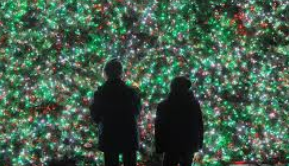 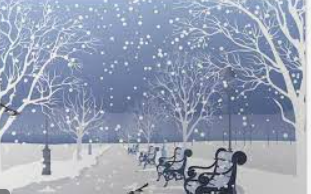 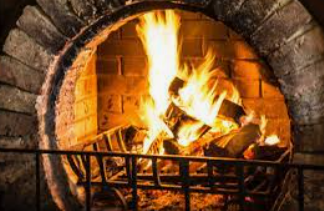 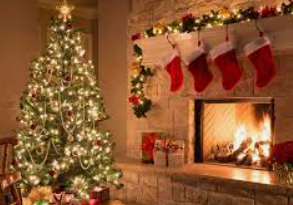 In class this week we have been working on division.  We have looked at the relationship between division and multiplication. Try playing this game to help you find number fact families.Please select “multiply and divide”.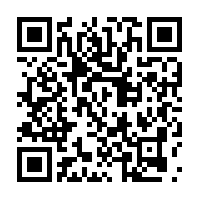 